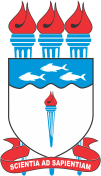 UNIVERSIDADE FEDERAL DE ALAGOASCAMPUS DE ARAPIRACACURSO DE PEDAGOGIARELATÓRIO DE CUMPRIMENTO DEATIVIDADES ACADÊMICAS, CIENTÍFICAS E CULTURAISEstudante:Antes de elaborar este relatório, leia atentamente a Resolução nº 01/2023 – Colegiado do Curso de Pedagogia, que está disponível no site do Curso de Pedagogia: As atividades descritas aqui serão avaliadas e terão a carga horária atribuída conforme disposto na Resolução nº 01/2023 – Colegiado do Curso de Pedagogia.A coluna “Carga Horária atribuída pela comissão” deve ser deixada sem preencher. Ela será usada pela comissão que vai analisar os seus documentos.Insira linhas, caso seja necessário. Exclua linhas e quadros excedentes.* O tipo de produção deve ser registrado de uma das seguintes formas: Livro; Capítulo; Artigo; Material didático-pedagógico* O tipo de produção deve ser registrado de uma das seguintes formas: Livro; Capítulo; Artigo; Material didático-pedagógico* O local de circulação do periódico deve ser registrado de uma das seguintes formas: Periódico indexado internacionalmente (Internacional); Periódico indexado nacionalmente (Nacional); Periódico de circulação regional ou local (Local). Se livro, município sede da Editora.* Se SIM, inserir a página da ficha catalográfica dos anais e a íntegra do texto publicado, no template do evento.Encaminhamentos:NOME COMPLETONÚMERO DE MATRÍCULAE-MAILTELEFONEGRUPO I. ATIVIDADES DE ENSINO1. MONITORIA1. MONITORIA1. MONITORIA1. MONITORIADISCIPLINABOLSAEscreva:Sim = com bolsaNão = voluntário sem bolsaPERÍODO LETIVOCARGA HORÁRIA ATRIBUÍDA PELA COMISSÃOEstudante, não preencha esta coluna2. ATIVIDADES DE TRABALHO OU ESTÁGIO NÃO-CURRICULAR2. ATIVIDADES DE TRABALHO OU ESTÁGIO NÃO-CURRICULAR2. ATIVIDADES DE TRABALHO OU ESTÁGIO NÃO-CURRICULAR2. ATIVIDADES DE TRABALHO OU ESTÁGIO NÃO-CURRICULARNOME DA INSTITUIÇÃOPERÍODOData de início ede encerramentoCARGA HORÁRIACARGA HORÁRIA ATRIBUÍDA PELA COMISSÃO(Estudante, não preencher esta coluna)3. PROJETOS DE NATUREZA EDUCACIONAL3. PROJETOS DE NATUREZA EDUCACIONAL3. PROJETOS DE NATUREZA EDUCACIONAL3. PROJETOS DE NATUREZA EDUCACIONALTÍTULO DO PROJETO OU ATIVIDADEPERÍODOData de início ede encerramentoCARGA HORÁRIACARGA HORÁRIA ATRIBUÍDA PELA COMISSÃO(Estudante, não preencher esta coluna)4. PRODUÇÃO E PUBLICAÇÃO DE MATERIAL DIDÁTICO-PEDAGÓGICO RESULTANTE DE INTERVENÇÕES LIGADAS A PROGRAMAS DE ENSINO VINCULADOS À UFAL,A EXEMPLO DE PIBID E MONITORIAS4. PRODUÇÃO E PUBLICAÇÃO DE MATERIAL DIDÁTICO-PEDAGÓGICO RESULTANTE DE INTERVENÇÕES LIGADAS A PROGRAMAS DE ENSINO VINCULADOS À UFAL,A EXEMPLO DE PIBID E MONITORIAS4. PRODUÇÃO E PUBLICAÇÃO DE MATERIAL DIDÁTICO-PEDAGÓGICO RESULTANTE DE INTERVENÇÕES LIGADAS A PROGRAMAS DE ENSINO VINCULADOS À UFAL,A EXEMPLO DE PIBID E MONITORIAS4. PRODUÇÃO E PUBLICAÇÃO DE MATERIAL DIDÁTICO-PEDAGÓGICO RESULTANTE DE INTERVENÇÕES LIGADAS A PROGRAMAS DE ENSINO VINCULADOS À UFAL,A EXEMPLO DE PIBID E MONITORIASTÍTULO DA PRODUÇÃOTIPO DEPRODUÇÃO/PUBLICAÇÃO*DATA DE PUBLICAÇÃONa incerteza da data, coloque o anoCARGA HORÁRIA ATRIBUÍDA PELA COMISSÃO(Estudante, não preencher esta coluna)5. PARTICIPAÇÃO COMO AUXILIAR OU ASSISTENTE NA PRODUÇÃO DE MATERIAL DIDÁTICO PEDAGÓGICO, RESULTANTE DE PROJETO LIGADO A PROGRAMAS DE ENSINO VINCULADOS À UFAL, A EXEMPLO DE PIBID E MONITORIAS5. PARTICIPAÇÃO COMO AUXILIAR OU ASSISTENTE NA PRODUÇÃO DE MATERIAL DIDÁTICO PEDAGÓGICO, RESULTANTE DE PROJETO LIGADO A PROGRAMAS DE ENSINO VINCULADOS À UFAL, A EXEMPLO DE PIBID E MONITORIAS5. PARTICIPAÇÃO COMO AUXILIAR OU ASSISTENTE NA PRODUÇÃO DE MATERIAL DIDÁTICO PEDAGÓGICO, RESULTANTE DE PROJETO LIGADO A PROGRAMAS DE ENSINO VINCULADOS À UFAL, A EXEMPLO DE PIBID E MONITORIAS5. PARTICIPAÇÃO COMO AUXILIAR OU ASSISTENTE NA PRODUÇÃO DE MATERIAL DIDÁTICO PEDAGÓGICO, RESULTANTE DE PROJETO LIGADO A PROGRAMAS DE ENSINO VINCULADOS À UFAL, A EXEMPLO DE PIBID E MONITORIASTÍTULO DA PRODUÇÃOTIPO DEPRODUÇÃO*DATA DE PUBLICAÇÃOCARGA HORÁRIA ATRIBUÍDA PELA COMISSÃO(Estudante, não preencher esta coluna)6. PREMIAÇÃO DE TRABALHO ACADÊMICO DE ENSINO POR PARTE DEINSTITUIÇÃO PÚBLICA OU PRIVADA6. PREMIAÇÃO DE TRABALHO ACADÊMICO DE ENSINO POR PARTE DEINSTITUIÇÃO PÚBLICA OU PRIVADA6. PREMIAÇÃO DE TRABALHO ACADÊMICO DE ENSINO POR PARTE DEINSTITUIÇÃO PÚBLICA OU PRIVADA6. PREMIAÇÃO DE TRABALHO ACADÊMICO DE ENSINO POR PARTE DEINSTITUIÇÃO PÚBLICA OU PRIVADATÍTULO DO TRABALHOINSTITUIÇÃO QUE CONCEDEU O PRÊMIODATA DA PERMIAÇÃOCARGA HORÁRIA ATRIBUÍDA PELA COMISSÃOEstudante, não preencha esta colunaPARA USO DA COMISSÃO DE AVALIAÇÃOATIVIDADES DE ENSINOPARA USO DA COMISSÃO DE AVALIAÇÃOATIVIDADES DE ENSINOPARA USO DA COMISSÃO DE AVALIAÇÃOATIVIDADES DE ENSINOCARGA HORÁRIA TOTAL APRESENTADA PELA/O ESTUDANTECARGA HORÁRIA ATRIBUÍDA PELA COMISSÃOCARGA HORÁRIA EXCEDENTE NÃO UTILIZADAGRUPO II. ATIVIDADES DE PESQUISA1. INICIAÇÃO CIENTÍFICA (PIBIC) ou INICIAÇÃO EM DESENVOLVIMENTO TECNOLÓGICO (PIBIT) ou PROGRAMA DE INICIAÇÃO À DOCÊNCIA (PIBID) ou RESIDÊNCIA PEDAGÓGICA, ATUANDO EM PROJETO REGISTRADO NA UFAL (SIGAA)1. INICIAÇÃO CIENTÍFICA (PIBIC) ou INICIAÇÃO EM DESENVOLVIMENTO TECNOLÓGICO (PIBIT) ou PROGRAMA DE INICIAÇÃO À DOCÊNCIA (PIBID) ou RESIDÊNCIA PEDAGÓGICA, ATUANDO EM PROJETO REGISTRADO NA UFAL (SIGAA)1. INICIAÇÃO CIENTÍFICA (PIBIC) ou INICIAÇÃO EM DESENVOLVIMENTO TECNOLÓGICO (PIBIT) ou PROGRAMA DE INICIAÇÃO À DOCÊNCIA (PIBID) ou RESIDÊNCIA PEDAGÓGICA, ATUANDO EM PROJETO REGISTRADO NA UFAL (SIGAA)1. INICIAÇÃO CIENTÍFICA (PIBIC) ou INICIAÇÃO EM DESENVOLVIMENTO TECNOLÓGICO (PIBIT) ou PROGRAMA DE INICIAÇÃO À DOCÊNCIA (PIBID) ou RESIDÊNCIA PEDAGÓGICA, ATUANDO EM PROJETO REGISTRADO NA UFAL (SIGAA)TÍTULO DO PLANO DE TRABALHOBOLSAEscreva:Sim = com bolsaNão = voluntário sem bolsaDATA DE CONCLUSÃOCARGA HORÁRIA ATRIBUÍDA PELA COMISSÃOEstudante, não preencha esta coluna2. PARTICIPANTE EM PROJETO DE PESQUISA EDUCACIONAL CREDENCIADO POR ÓRGÃO DE FOMENTO, VINCULADO A OUTRAS INSTITUIÇÕES PÚBLICAS2. PARTICIPANTE EM PROJETO DE PESQUISA EDUCACIONAL CREDENCIADO POR ÓRGÃO DE FOMENTO, VINCULADO A OUTRAS INSTITUIÇÕES PÚBLICAS2. PARTICIPANTE EM PROJETO DE PESQUISA EDUCACIONAL CREDENCIADO POR ÓRGÃO DE FOMENTO, VINCULADO A OUTRAS INSTITUIÇÕES PÚBLICAS2. PARTICIPANTE EM PROJETO DE PESQUISA EDUCACIONAL CREDENCIADO POR ÓRGÃO DE FOMENTO, VINCULADO A OUTRAS INSTITUIÇÕES PÚBLICASTÍTULO DO PROJETO DE PESQUISABOLSAEscreva:Sim = com bolsaNão = voluntário sem bolsaDATA DE CONCLUSÃOCARGA HORÁRIA ATRIBUÍDA PELA COMISSÃOEstudante, não preencha esta coluna3. PUBLICAÇÕES DE CARÁTER CIENTÍFICO-ACADÊMICO3. PUBLICAÇÕES DE CARÁTER CIENTÍFICO-ACADÊMICO3. PUBLICAÇÕES DE CARÁTER CIENTÍFICO-ACADÊMICO3. PUBLICAÇÕES DE CARÁTER CIENTÍFICO-ACADÊMICOTÍTULO DO TRABALHOINFORMAÇÕES DA PUBLICAÇÃOEditora, no caso de livro.Título do periódico, volume e/ou número do volume, no caso de artigoLOCAL DE CIRCULAÇÃO*CARGA HORÁRIA ATRIBUÍDA PELA COMISSÃOEstudante, não preencha esta coluna4. APRESENTAÇÃO DE TRABALHO EM EVENTOS DE NATUREZA CIENTÍFICO-ACADÊMICA4. APRESENTAÇÃO DE TRABALHO EM EVENTOS DE NATUREZA CIENTÍFICO-ACADÊMICA4. APRESENTAÇÃO DE TRABALHO EM EVENTOS DE NATUREZA CIENTÍFICO-ACADÊMICA4. APRESENTAÇÃO DE TRABALHO EM EVENTOS DE NATUREZA CIENTÍFICO-ACADÊMICATÍTULO DO TRABALHO(ENTRE PARÊNTESES: NOME DO EVENTO; DATA DE REALIZAÇÃO DO EVENTO)ÂMBITOMarque:Internacional;Nacional; ou LocalPUBLICAÇÃO EM ANAIS?Marque SIM ou NÃO*CARGA HORÁRIA ATRIBUÍDA PELA COMISSÃOEstudante, não preencha esta coluna5. PROFERIÇÃO DE PALESTRAS, CONFERÊNCIAS OU PARTICIPAÇÃO COMODEBATEDOR/A EM MESAS REDONDAS E ATIVIDADES SIMILARES5. PROFERIÇÃO DE PALESTRAS, CONFERÊNCIAS OU PARTICIPAÇÃO COMODEBATEDOR/A EM MESAS REDONDAS E ATIVIDADES SIMILARES5. PROFERIÇÃO DE PALESTRAS, CONFERÊNCIAS OU PARTICIPAÇÃO COMODEBATEDOR/A EM MESAS REDONDAS E ATIVIDADES SIMILARES5. PROFERIÇÃO DE PALESTRAS, CONFERÊNCIAS OU PARTICIPAÇÃO COMODEBATEDOR/A EM MESAS REDONDAS E ATIVIDADES SIMILARESTÍTULO DA ATIVIDADEDATA DO EVENTOINSTITUIÇÃO PROMOTORA DO EVENTOCARGA HORÁRIA ATRIBUÍDA PELA COMISSÃOEstudante, não preencha esta coluna6. PREMIAÇÃO DE TRABALHO ACADÊMICO DE PESQUISA POR PARTE DEINSTITUIÇÃO PÚBLICA OU PRIVADA6. PREMIAÇÃO DE TRABALHO ACADÊMICO DE PESQUISA POR PARTE DEINSTITUIÇÃO PÚBLICA OU PRIVADA6. PREMIAÇÃO DE TRABALHO ACADÊMICO DE PESQUISA POR PARTE DEINSTITUIÇÃO PÚBLICA OU PRIVADA6. PREMIAÇÃO DE TRABALHO ACADÊMICO DE PESQUISA POR PARTE DEINSTITUIÇÃO PÚBLICA OU PRIVADATÍTULO DO TRABALHO ACADÊMICO DE PESQUISAINSTITUIÇÃO PROMOTORA DO PRÊMIOÂMBITOMarque:Internacional;Nacional; ou LocalCARGA HORÁRIA ATRIBUÍDA PELA COMISSÃOEstudante, não preencha esta coluna7. OUVINTE NO PÚBLICO EXPECTADOR DE DEFESAS DE TRABALHOS DE CONCLUSÃO DE CURSO7. OUVINTE NO PÚBLICO EXPECTADOR DE DEFESAS DE TRABALHOS DE CONCLUSÃO DE CURSO7. OUVINTE NO PÚBLICO EXPECTADOR DE DEFESAS DE TRABALHOS DE CONCLUSÃO DE CURSO7. OUVINTE NO PÚBLICO EXPECTADOR DE DEFESAS DE TRABALHOS DE CONCLUSÃO DE CURSOTÍTULO DO TCCAUTOR/A DO TCCDATACARGA HORÁRIA ATRIBUÍDA PELA COMISSÃOEstudante, não preencha esta colunaPARA USO DA COMISSÃO DE AVALIAÇÃOATIVIDADES DE PESQUISAPARA USO DA COMISSÃO DE AVALIAÇÃOATIVIDADES DE PESQUISAPARA USO DA COMISSÃO DE AVALIAÇÃOATIVIDADES DE PESQUISACARGA HORÁRIA TOTAL APRESENTADA PELA/O ESTUDANTECARGA HORÁRIA ATRIBUÍDA PELA COMISSÃOCARGA HORÁRIA EXCEDENTEGRUPO III. ATIVIDADES DE EXTENSÃO1. PARTICIPAÇÃO EM EVENTOS NA ÁREA DE PEDAGOGIA OU EM ÁREA CORRELATA(cursos, congressos, encontros, seminários, simpósios, colóquios,webnários, palestras, mesas redondas, oficinas, workshops, etc)1. PARTICIPAÇÃO EM EVENTOS NA ÁREA DE PEDAGOGIA OU EM ÁREA CORRELATA(cursos, congressos, encontros, seminários, simpósios, colóquios,webnários, palestras, mesas redondas, oficinas, workshops, etc)1. PARTICIPAÇÃO EM EVENTOS NA ÁREA DE PEDAGOGIA OU EM ÁREA CORRELATA(cursos, congressos, encontros, seminários, simpósios, colóquios,webnários, palestras, mesas redondas, oficinas, workshops, etc)1. PARTICIPAÇÃO EM EVENTOS NA ÁREA DE PEDAGOGIA OU EM ÁREA CORRELATA(cursos, congressos, encontros, seminários, simpósios, colóquios,webnários, palestras, mesas redondas, oficinas, workshops, etc)TÍTULO DO EVENTODATA DE REALIZAÇÃO(INICIAL E FINAL)CARGA HORÁRIA DO EVENTOCARGA HORÁRIA ATRIBUÍDA PELA COMISSÃOEstudante, não preencha esta coluna2. ORGANIZAÇÃO DE ATIVIDADES ACADÊMICAS, CIENTÍFICAS E CULTURAIS2. ORGANIZAÇÃO DE ATIVIDADES ACADÊMICAS, CIENTÍFICAS E CULTURAIS2. ORGANIZAÇÃO DE ATIVIDADES ACADÊMICAS, CIENTÍFICAS E CULTURAIS2. ORGANIZAÇÃO DE ATIVIDADES ACADÊMICAS, CIENTÍFICAS E CULTURAIS2. ORGANIZAÇÃO DE ATIVIDADES ACADÊMICAS, CIENTÍFICAS E CULTURAIS2. ORGANIZAÇÃO DE ATIVIDADES ACADÊMICAS, CIENTÍFICAS E CULTURAISTÍTULO DA ATIVIDADEBOLSAEscreva:Sim = com bolsaNão = voluntário sem bolsaDATA DE REALIZAÇÃO(INICIAL E FINAL)CARGA HORÁRIA ATRIBUÍDA PELA COMISSÃOEstudante, não preencha esta coluna3. VISITA TÉCNICA A INSTITUIÇÃO EDUCATIVA PÚBLICAS, PRIVADAS OU EM ESPAÇOS NÃO ESCOLARES3. VISITA TÉCNICA A INSTITUIÇÃO EDUCATIVA PÚBLICAS, PRIVADAS OU EM ESPAÇOS NÃO ESCOLARES3. VISITA TÉCNICA A INSTITUIÇÃO EDUCATIVA PÚBLICAS, PRIVADAS OU EM ESPAÇOS NÃO ESCOLARESTÍTULO DA ATIVIDADE E LOCAL DE VISITAÇÃODATA DA VISITACARGA HORÁRIA ATRIBUÍDA PELA COMISSÃOEstudante, não preencha esta coluna4. PREMIAÇÃO POR MONTAGEM E/OU ATUAÇÃO EM APRESENTAÇÕES ARTÍSTICAS OU DE TRABALHO ACADÊMICO DE EXTENSÃO POR PARTE DE INSTITUIÇÕES PÚBLICA OU PRIVADA4. PREMIAÇÃO POR MONTAGEM E/OU ATUAÇÃO EM APRESENTAÇÕES ARTÍSTICAS OU DE TRABALHO ACADÊMICO DE EXTENSÃO POR PARTE DE INSTITUIÇÕES PÚBLICA OU PRIVADA4. PREMIAÇÃO POR MONTAGEM E/OU ATUAÇÃO EM APRESENTAÇÕES ARTÍSTICAS OU DE TRABALHO ACADÊMICO DE EXTENSÃO POR PARTE DE INSTITUIÇÕES PÚBLICA OU PRIVADA4. PREMIAÇÃO POR MONTAGEM E/OU ATUAÇÃO EM APRESENTAÇÕES ARTÍSTICAS OU DE TRABALHO ACADÊMICO DE EXTENSÃO POR PARTE DE INSTITUIÇÕES PÚBLICA OU PRIVADATÍTULO DO TRABALHO ACADÊMICO DE EXTENSÃOINSTITUIÇÃO PROMOTORA DO PRÊMIOÂMBITOMarque:Internacional;Nacional; ou LocalCARGA HORÁRIA ATRIBUÍDA PELA COMISSÃOEstudante, não preencha esta colunaPARA USO DA COMISSÃO DE AVALIAÇÃOATIVIDADES DE PESQUISAPARA USO DA COMISSÃO DE AVALIAÇÃOATIVIDADES DE PESQUISAPARA USO DA COMISSÃO DE AVALIAÇÃOATIVIDADES DE PESQUISACARGA HORÁRIA TOTAL APRESENTADA PELA/O ESTUDANTECARGA HORÁRIA ATRIBUÍDA PELA COMISSÃOCARGA HORÁRIA EXCEDENTEIV. ATIVIDADES DE GESTÃO1. PARTICIPAÇÃO NO PROGRAMA MESÁRIO VOLUNTÁRIO1. PARTICIPAÇÃO NO PROGRAMA MESÁRIO VOLUNTÁRIODATA DA PRESTAÇÃO DE SERVIÇOS À JUSTIÇA ELEITORAL EXPRESSA NO DOCUMENTO EMITIDO PELA JUSTIÇA ELEITORALCARGA HORÁRIA ATRIBUÍDA PELA COMISSÃOEstudante, não preencha esta coluna2. COLEGIADOS SUPERIORES DA UFAL – CONSUNI E/OU CONSELHO DO CAMPUS(3h POR CADA PLENÁRIA OU REUNIÃO ORDINÁRIA)2. COLEGIADOS SUPERIORES DA UFAL – CONSUNI E/OU CONSELHO DO CAMPUS(3h POR CADA PLENÁRIA OU REUNIÃO ORDINÁRIA)DATA DA PLENÁRIA OU REUNIÃO E LOCAL DE REALIZAÇÃOCARGA HORÁRIA ATRIBUÍDA PELA COMISSÃOEstudante, não preencha esta coluna3. COLEGIADO DO CURSO DE PEDAGOGIA(3h POR CADA REUNIÃO ORDINÁRIA)3. COLEGIADO DO CURSO DE PEDAGOGIA(3h POR CADA REUNIÃO ORDINÁRIA)DATA DA PLENÁRIA OU REUNIÃO E LOCAL DE REALIZAÇÃOCARGA HORÁRIA ATRIBUÍDA PELA COMISSÃOEstudante, não preencha esta coluna4. MEMBRO ELEITO PARA O DCE, CA, EXECUTIVAS ALAGOANA OU NACIONAL DE ESTUDANTES DE PEDAGOGIA (POR GESTÃO)4. MEMBRO ELEITO PARA O DCE, CA, EXECUTIVAS ALAGOANA OU NACIONAL DE ESTUDANTES DE PEDAGOGIA (POR GESTÃO)4. MEMBRO ELEITO PARA O DCE, CA, EXECUTIVAS ALAGOANA OU NACIONAL DE ESTUDANTES DE PEDAGOGIA (POR GESTÃO)NOME DA GESTÃOPERÍODOS LETIVOS DA UFAL RELACIONADOS À GESTÃOCARGA HORÁRIA ATRIBUÍDA PELA COMISSÃOEstudante, não preencha esta coluna5. PARTICIPAÇÃO EM ASSEMBLEIA OU PLENO DO CURSO DE PEDAGOGIA(2h POR CADA ASSEMBLEIA OU PLENÁRIA)5. PARTICIPAÇÃO EM ASSEMBLEIA OU PLENO DO CURSO DE PEDAGOGIA(2h POR CADA ASSEMBLEIA OU PLENÁRIA)DATA DA ASSEMBLEIA OU PLENÁRIA E LOCAL DE REALIZAÇÃOCARGA HORÁRIA ATRIBUÍDA PELA COMISSÃOEstudante, não preencha esta colunaPARA USO DA COMISSÃO DE AVALIAÇÃOATIVIDADES DE GESTÃOPARA USO DA COMISSÃO DE AVALIAÇÃOATIVIDADES DE GESTÃOPARA USO DA COMISSÃO DE AVALIAÇÃOATIVIDADES DE GESTÃOCARGA HORÁRIA TOTAL APRESENTADA PELA/O ESTUDANTECARGA HORÁRIA ATRIBUÍDA PELA COMISSÃOCARGA HORÁRIA EXCEDENTEDATANOMENOMEASSINATURAEstudante interessado/aMembro do Colegiado responsável pela contabilizaçãoCoordenador/a do Curso responsável pelo cadastro no sistema